В Староибрайкинском сельском поселении  состоялся праздник День Победы. После митинга в школе ООО «Аксу Агро» и Исполком Староибрайкинского сельского поселения организовали чаепити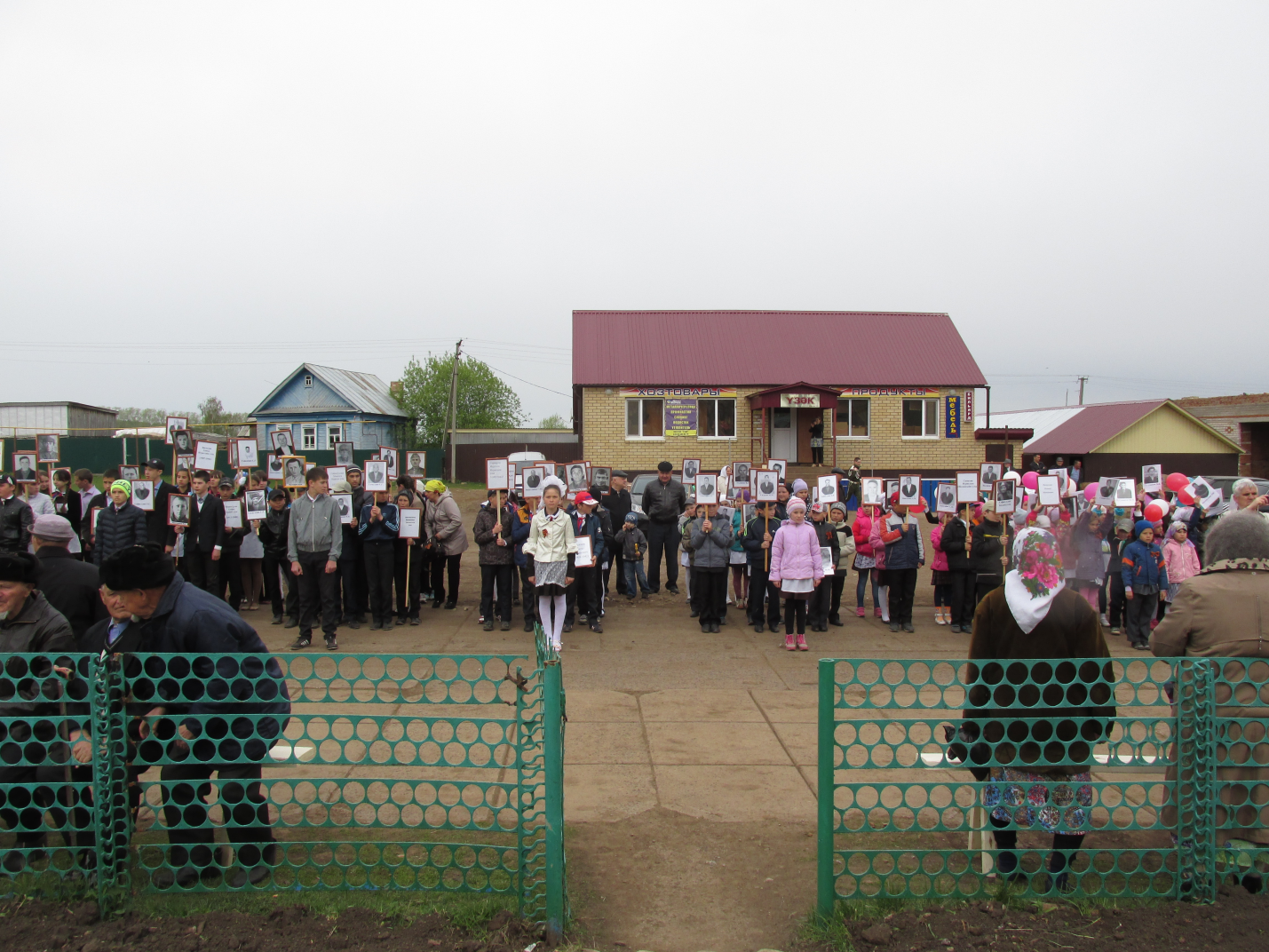 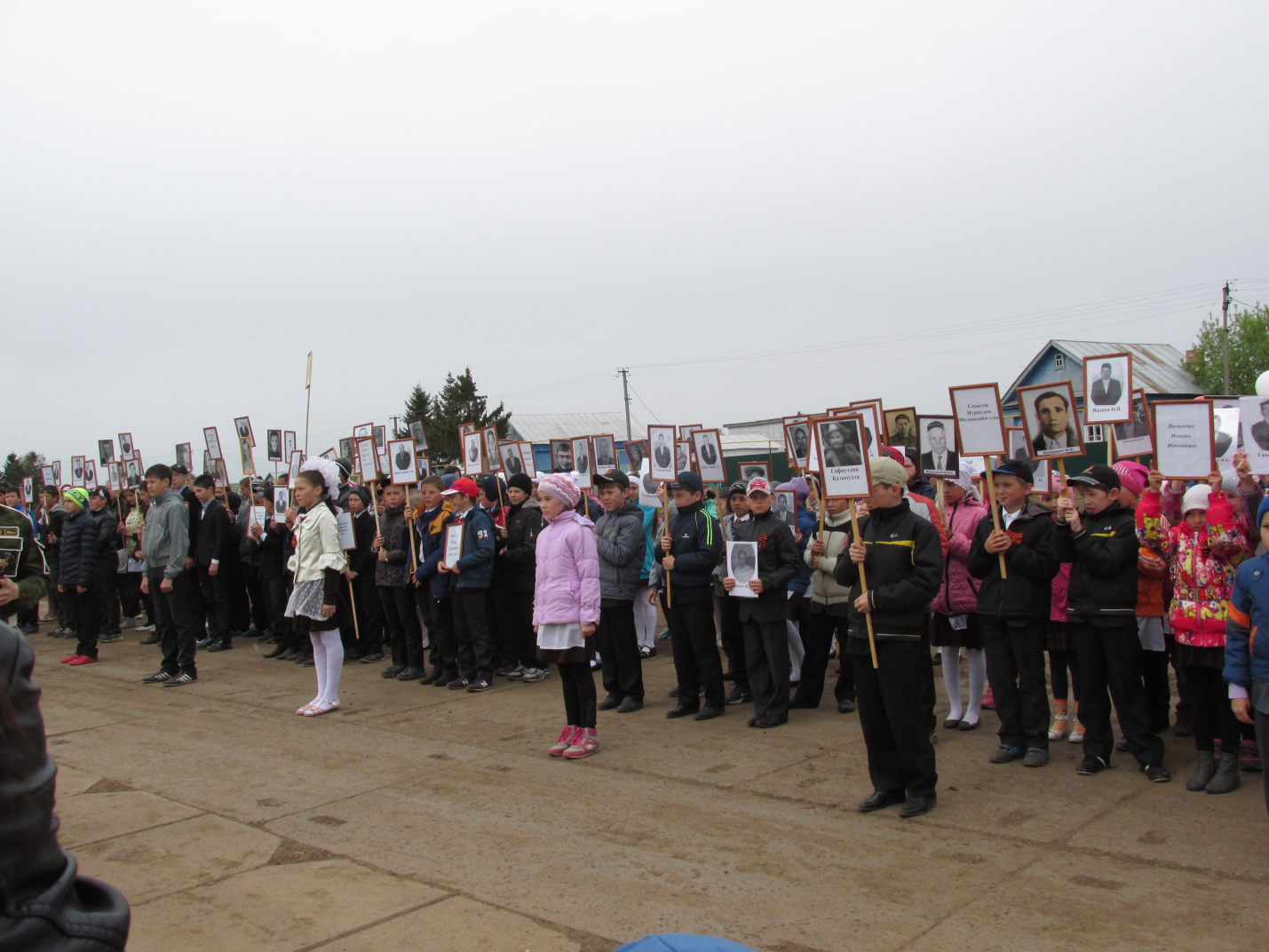 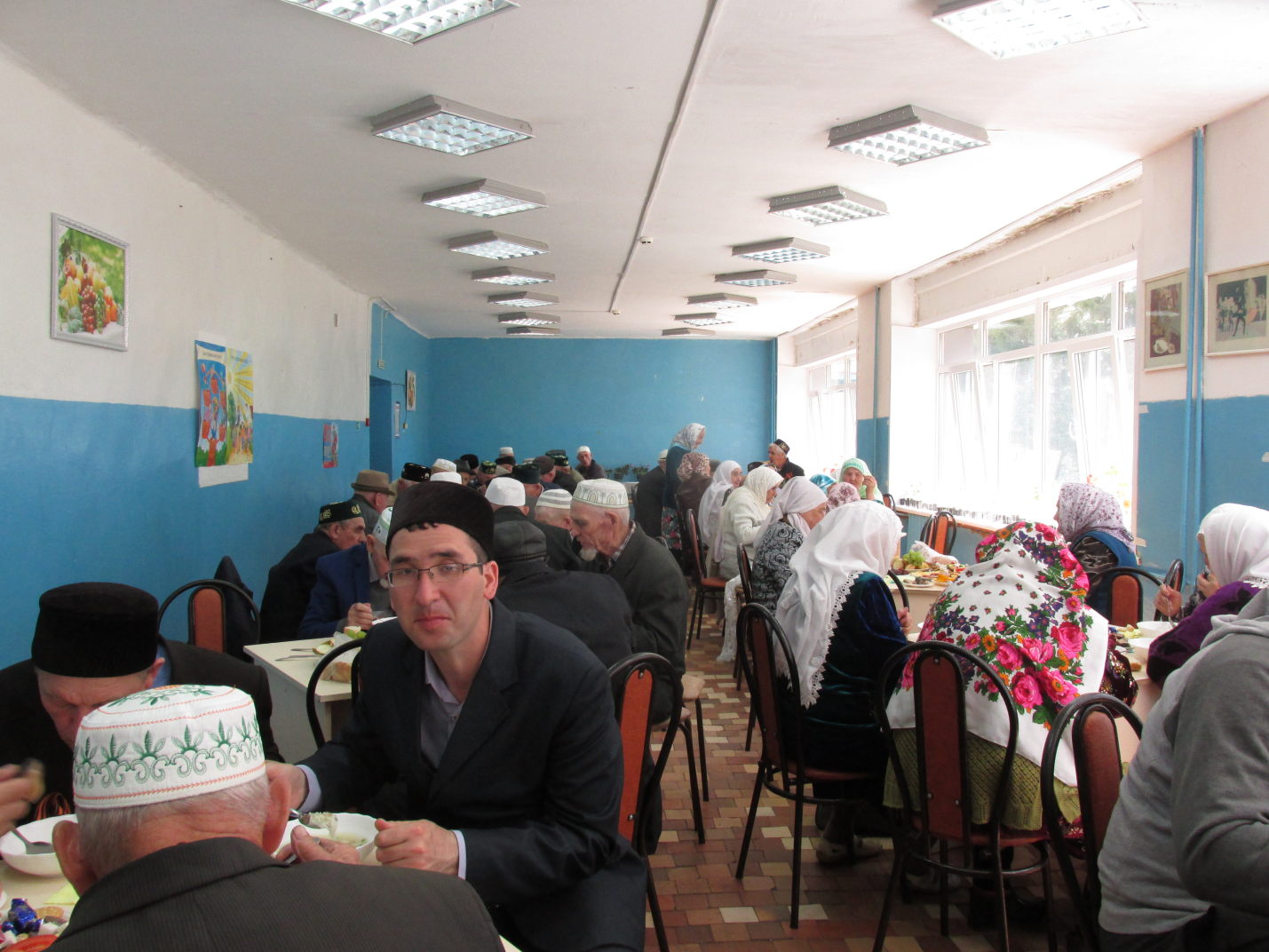 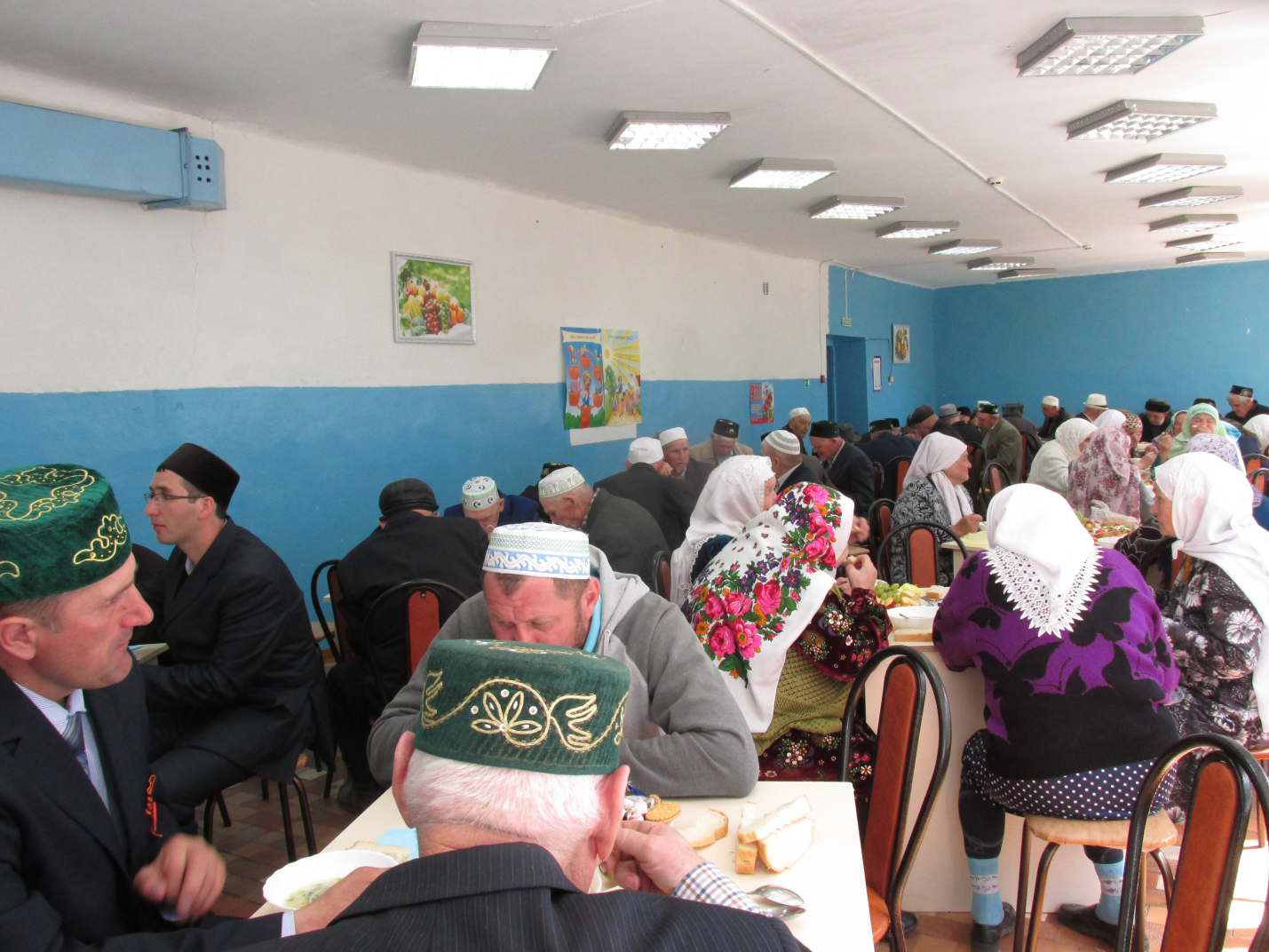 